Приложение к постановлениюадминистрации города от                  №  «Приложение 3к постановлениюадминистрации города от 22.07.2014  № 446 СХЕМА размещения рекламных конструкцийв зоне особого значения – исторической части города Красноярска,по улице Карла Маркса в Железнодорожном и Центральном районах                                                                                                                                                                                                                                                   Масштаб 1:5000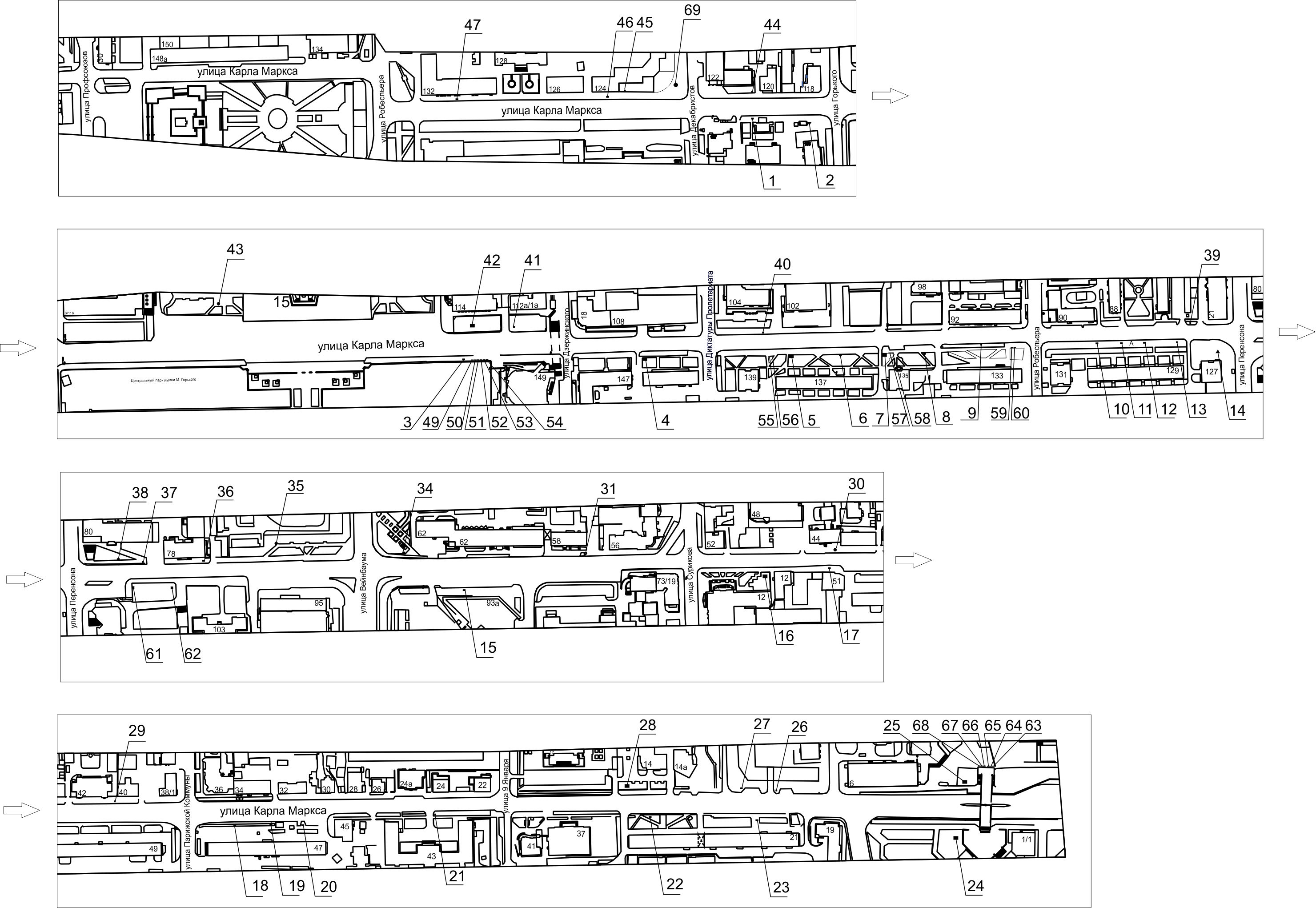 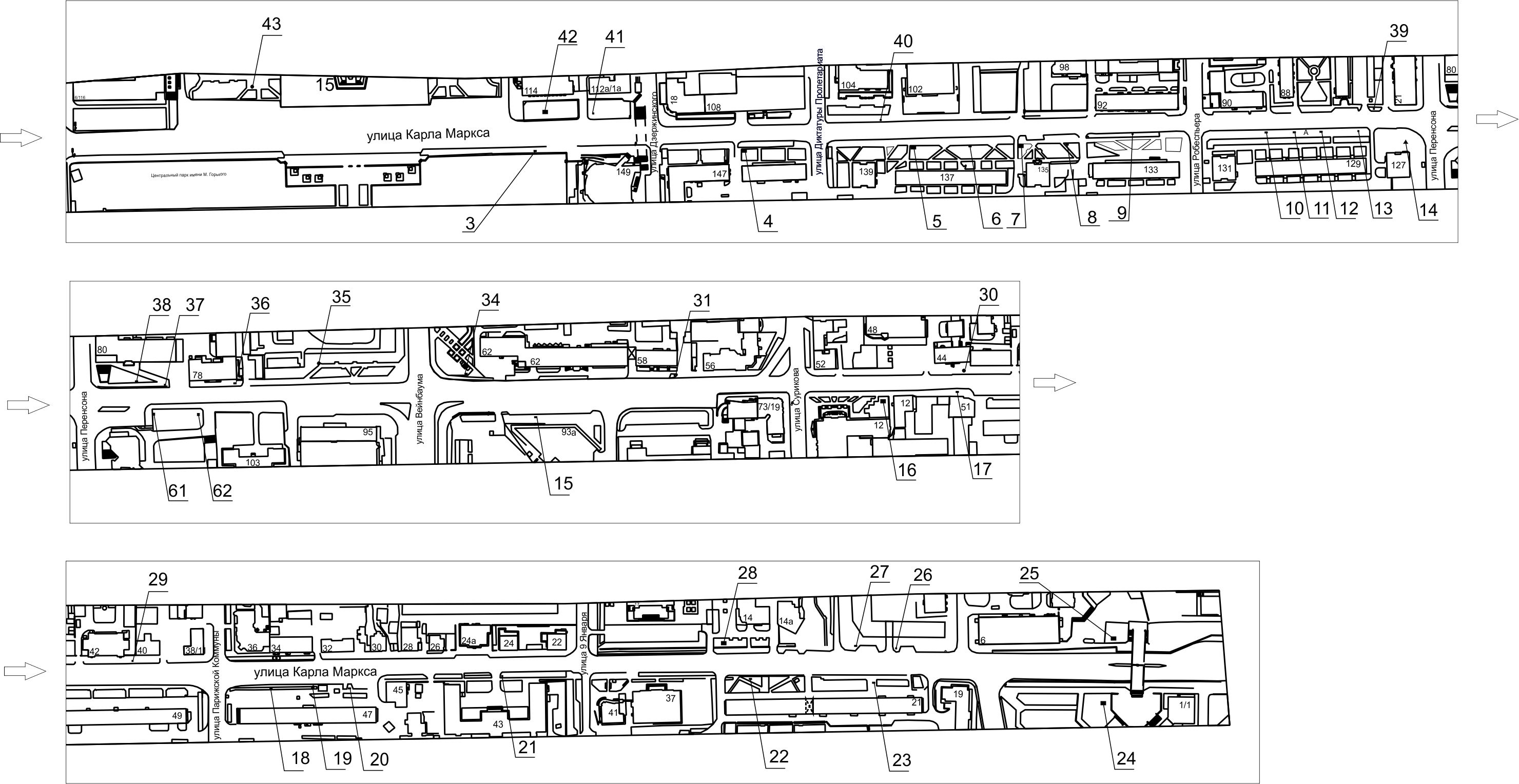 ПримечаниеСведения о рекламных местах указываются в паспортах рекламных мест.».Номер на схемеАдрес рекламного местаТип конструкции1ул. Карла Маркса, 155, остановка общественного транспорта «Органный зал (ул. Карла Маркса)»рекламная конструкция в составе остановочного пункта движения общественного транспорта с размером информационного поля 1,2 м х 1,8 м2ул. Карла Маркса, 155тумба (пиллар) с размером информационного поля 1,4 м x 3,0 м; 0,85 м х 3,0 м3ул. Карла Маркса, 149, остановка общественного транспорта «Кинотеатр Луч»рекламная конструкция в составе остановочного пункта движения общественного транспорта с размером информационного поля 1,2 м х 1,8 м4ул. Карла Маркса, 141щитовая конструкция с размером информационного поля 3,7 м х 2,7 м (ситиборд)5ул. Карла Маркса, 137щитовая конструкция с размером информационного поля 3,7 м х 2,7 м (ситиборд)6ул. Карла Маркса, 137, со стороны северного фасада домащитовая конструкция с размером информационного поля 1,2 м x 1,8 м (пилон)7ул. Карла Маркса, 135щитовая конструкция с размером информационного поля 3,7 м х 2,7 м (ситиборд)8ул. Карла Маркса, 133ащитовая конструкция с размером информационного поля 1,2 м x 1,8 м (пилон)9ул. Карла Маркса, 133указатель городской системы ориентирования с размерами информационного поля – по длине от 0,835 м до 1,2 м, по высоте от 0,265 м до 1,8 м10ул. Карла Маркса, 129, остановка общественного транспорта «Перенсона», 1-я конструкциярекламная конструкция в составе остановочного пункта движения общественного транспорта с размером информационного поля 1,2 м х 1,8 м11ул. Карла Маркса, 129, остановка общественного транспорта «Перенсона», 2-я конструкциярекламная конструкция в составе остановочного пункта движения общественного транспорта с размером информационного поля 1,2 м х 1,8 м12ул. Карла Маркса, 129, остановка общественного транспорта «Перенсона», 3-я конструкциярекламная конструкция в составе остановочного пункта движения общественного транспорта с размером информационного поля 1,2 м х 1,8 м13ул. Карла Маркса, 129указатель городской системы ориентирования с размерами информационного поля – по длине от 0,835 м до 1,2 м, по высоте от 0,265 м до 1,8 м14ул. Карла Маркса, 127тумба (пиллар) с размером информационного поля 1,4 м x 3,0 м; 0,85 м х 3,0 м15ул. Карла Маркса, 93а, остановка общественного транспорта «Дом Техники»рекламная конструкция в составе остановочного пункта движения общественного транспорта с размером информационного поля 1,2 м х 1,8 м16ул. Карла Маркса, напротив здания по ул. Сурикова, 12щитовая конструкция с размером информационного поля 3,7 м х 2,7 м (ситиборд)17ул. Карла Маркса, 51щитовая конструкция с размером информационного поля 1,2 м x 1,8 м (пилон)18ул. Карла Маркса, 47, 1-я конструкциящитовая конструкция с размером информационного поля 1,2 м x 1,8 м (пилон)19ул. Карла Маркса, 47, 2-я конструкциящитовая конструкция с размером информационного поля 1,2 м x 1,8 м (пилон)20ул. Карла Маркса, 47, 3-я конструкциящитовая конструкция с размером информационного поля 1,2 м x 1,8 м (пилон)21ул. Карла Маркса, 43указатель городской системы ориентирования с размерами информационного поля – по длине от 0,835 м до 1,2 м, по высоте от 0,265 м до 1,8 м22ул. Карла Маркса, 21щитовая конструкция с размером информационного поля 1,2 м x 1,8 м (пилон)23ул. Карла Маркса, 21, остановка общественного транспорта «Гостиница Октябрьская»рекламная конструкция в составе остановочного пункта движения общественного транспорта с размером информационного поля 1,2 м х 1,8 м24ул. Карла Маркса, напротив здания по пр-ту Мира, 1щитовая конструкция с размером информационного поля 3,7 м х 2,7 м (ситиборд)25ул. Карла Маркса, 6щитовая конструкция с размером информационного поля 3,7 м х 2,7 м (ситиборд)26ул. Карла Маркса, 8а, пересечение с ул. Каратановауказатель городской системы ориентирования с размерами информационного поля – по длине от 0,835 м до 1,2 м, по высоте от 0,265 м до 1,8 м27ул. Карла Маркса, 8ащитовая конструкция с размером информационного поля 1,2 м x 1,8 м (пилон)28ул. Карла Маркса, 14щитовая конструкция с размером информационного поля 3,7 м х 2,7 м (ситиборд)29ул. Карла Маркса, между домами № 42 и № 40указатель городской системы ориентирования с размерами информационного поля – по длине от 0,835 м до 1,2 м, по высоте от 0,265 м до 1,8 м30ул. Карла Маркса, 44тумба (пиллар) с размером информационного поля 1,4 м x 3,0 м; 0,85 м х 3,0 м31ул. Карла Маркса, 58указатель городской системы ориентирования с размерами информационного поля – по длине от 0,835 м до 1,2 м, по высоте от 0,265 м до 1,8 м34ул. Карла Маркса, 62, со стороны западного фасада зданиящитовая конструкция с размером информационного поля 1,2 м x 1,8 м (пилон)35ул. Карла Маркса, 95, на противоположной стороне дорогитумба (пиллар) с размером информационного поля 1,4 м x 3,0 м; 0,85 м х 3,0 м36ул. Карла Маркса, 78щитовая конструкция с размером информационного поля 1,2 м x 1,8 м (пилон)37ул. Карла Маркса, 80, со стороны южного фасада зданияуказатель городской системы ориентирования с размерами информационного поля – по длине от 0,835 м до 1,2 м, по высоте от 0,265 м до 1,8 м38ул. Карла Маркса, 80щитовая конструкция с размером информационного поля 1,2 м x 1,8 м (пилон)39ул. Карла Маркса, 86указатель городской системы ориентирования с размерами информационного поля – по длине от 0,835 м до 1,2 м, по высоте от 0,265 м до 1,8 м40ул. Карла Маркса, 104указатель городской системы ориентирования с размерами информационного поля – по длине от 0,835 м до 1,2 м, по высоте от 0,265 м до 1,8 м41ул. Карла Маркса, 112ауказатель городской системы ориентирования с размерами информационного поля – по длине от 0,835 м до 1,2 м, по высоте от 0,265 м до 1,8 м42ул. Карла Маркса, 114щитовая конструкция с размером информационного поля 3,7 м х 2,7 м (ситиборд)43ул. Карла Маркса, 116тумба (пиллар) с размером информационного поля 1,4 м x 3,0 м; 0,85 м х 3,0 м44ул. Карла Маркса, 122указатель городской системы ориентирования с размерами информационного поля – по длине от 0,835 м до 1,2 м, по высоте от 0,265 м до 1,8 м45ул. Карла Маркса, 124, со стороны южного фасада зданияуказатель городской системы ориентирования с размерами информационного поля – по длине от 0,835 м до 1,2 м, по высоте от 0,265 м до 1,8 м46ул. Карла Маркса, 124щитовая конструкция с размером информационного поля 1,2 м x 1,8 м (пилон)47ул. Карла Маркса, 132щитовая конструкция с размером информационного поля 1,2 м x 1,8 м (пилон)61ул. Карла Маркса, 125, 1-я конструкциярекламная конструкция с размером информационного поля 0,87 м х 3,0 м, выполненная по индивидуальному проекту62ул. Карла Маркса, 125, 2-я конструкциярекламная конструкция с размером информационного поля 0,8 м х 3,81 м, выполненная по индивидуальному проекту69ул. Карла Маркса, 124, пересечение с ул. Декабристовтумба (пиллар) с размером информационного поля 1,4 м x 3,0 м; 0,85 м х 3,0 м